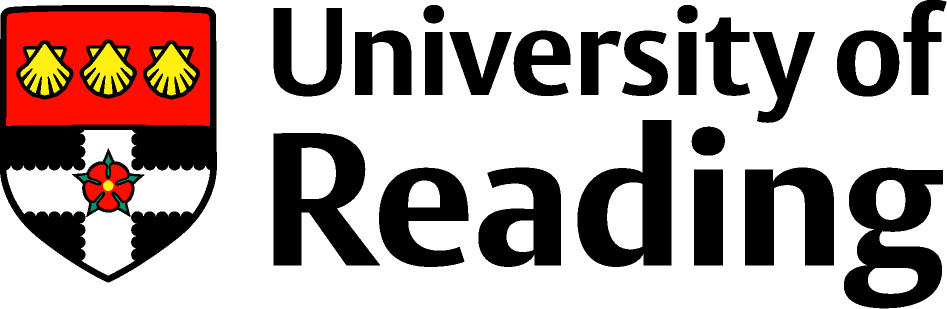 Once you have completed this form please scan it, together with any receipts or relevant information to support your claim for reimbursement of travel expenses, and send via email to:  StudentFirstResponse@reading.ac.ukPart 1:  Personal DetailsStudent numberFirst names (in full) Surname (in full)Contact telephone numberUniversity email addressPart 2: Course DetailsSchoolModule CodeModule TitleWhat was due to take place?Date of cancelled teaching session(s)Part 3: Travel DetailsPlease provide information on the travel costs you incurred on the day of cancelled teaching session(s).  This should include where you were travelling from, mode of transport and receipt(s) (where possible) or other supporting evidence of your claim or mileage details (if private transportation used). The University may seek further information or evidence from you before processing your claim for reimbursement.Part 3:  PaymentsWhere applicable, payments will be made directly into your bank account as shown on the RISIS web portal.  Please log onto your portal to ensure your bank details are accurate and up to date, otherwise payment may be delayed. Name:							Signature: Once you have completed this form please scan it, together with any receipts or relevant information, and send via email to:  StudentFirstResponse@reading.ac.ukOffice Use OnlyDate received:Date approved:Approver’s Name:Notes: 